DateAmount PaidBalanceReceived by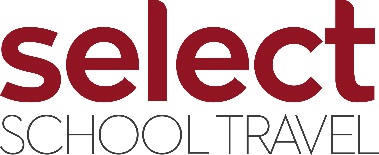 Tour Savings CardTour Savings CardName:Tutor:Form:Trip:DateAmount PaidBalanceReceived byTour Savings CardTour Savings CardName:Tutor:Form:Trip:DateAmount PaidBalanceReceived byTour Savings CardTour Savings CardName:Tutor:Form:Trip:DateAmount PaidBalanceReceived byTour Savings CardTour Savings CardName:Tutor:Form:Trip:DateAmount PaidBalanceReceived byTour Savings CardTour Savings CardName:Tutor:Form:Trip:DateAmount PaidBalanceReceived byTour Savings CardTour Savings CardName:Tutor:Form:Trip:DateAmount PaidBalanceReceived byTour Savings CardTour Savings CardName:Tutor:Form:Trip:DateAmount PaidBalanceReceived byTour Savings CardTour Savings CardName:Tutor:Form:Trip: